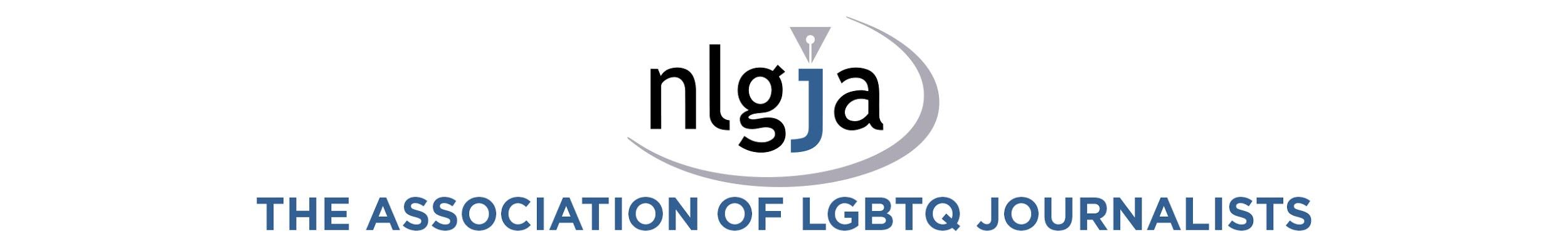 NLGJA: The Association of LGBTQ JournalistsChapter Leadership Election Nominee FormDeadline: December 28, 2021 – 5 p.m. ETThis form has been created to compile candidates’ professional information more efficiently and quickly and to vet individual qualifications more effectively. Nominees for NLGJA: The Association of LGBTQ Journalists chapter leader positions – both new candidates and those planning to run for re-election – shall be required to submit an application detailing, among other things, their journalism and media experience, current employment status and a statement explaining why they are seeking office. The NLGJA: The Association of LGBTQ Journalists elections chair and national staff shall use the information to confirm the nominee’s membership status and eligibility for office. Upon request, non-confidential information in the application shall be made available to the voting membership.In the event of a contested election, online voting for Chapter Leadership will be made available to members in good standing. According to NLGJA: The Association of LGBTQ Journalists bylaws, elections are advisory but, to date, the national board has never failed to follow the election results.Nominees must be current members in good standing for at least one year by the time of the election deadline. Candidates may only submit nominations in the chapter with which they are affiliated (as reflected on their online member profile) at the time the call for nominations closes. Please note that the platform section will be used as your official statement that will be distributed to our voting membership.Name:______________________________________________________________	Chapter affiliation:____________________________________________________Home address:_______________________________________________________E-mail address:_______________________________________________________Day phone number:___________________________________________________Evening phone number:________________________________________________Which Chapter are you seeking a position in?__________________________________________________________________________What NLGJA: The Association of LGBTQ Journalists office are you seeking?Select one:☐ Chapter Leader☐ ____________________________________ (Write-in Officer Title)Your employer:If you are self-employed or a freelancer, simply state “Self-employed” or “Freelance,” as well as your company name, if applicable.__________________________________________________________________________	Your title/position:__________________________________________________________	Do you derive income from the gathering, editing or presentation of news or editorial content?☐Yes ☐ NoBelow or on an attached sheet, please supply a statement of why you wish to run for the position you seek. This will serve as your official “platform” that will be provided to our voting members. Your statement must not exceed 200 words.The Election Nominee Form must be submitted by 5 p.m. ET on December 28, 2021 to:David Steinberg, Elections Chair at elections@nlgja.org or the NLGJA National Office, 
2120 L St. N.W., Suite 850, Washington, D.C. 20037.All chapter leaders are required to*: Attend and participate in chapter board meetingsOrganize one local chapter event within the calendar yearMaintain current membership in the organization.Participate in chapter leadership calls organized by National OfficeCarry out strategic goals expectations related to chaptersChapter presidents are encouraged to attend at least one national board meeting annuallyBe available to staff and chapter members. *Some chapters may require additional duties from chapter leaders. Contact your local chapter leaders for more information.By submitting this election nominee form, I understand and commit to the requirements of service as a chapter leader in NLGJA: The Association of LGBTQ Journalists.